Bulletin de réservation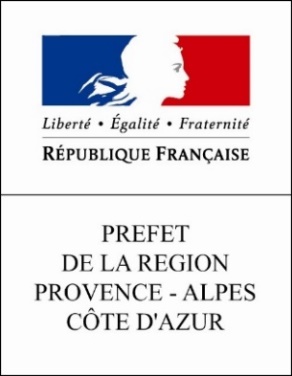 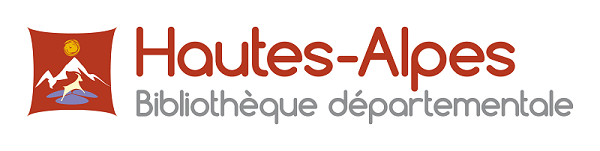 À envoyer par courriel au secrétariat : ac-bd@hautes-alpes.frOu par courrier à : Bibliothèque départementale des Hautes-Alpes, 11, chemin des Matins Calmes, 05000 GapDate de la demande : …………………………………….........................	Bibliothèque de : ………………………………………………………………….Courriel @ : …………………………………………………………………………..	Téléphone : ………………………………………………………………………….Nom et prénom du responsable : ………………………………………………………………………………………………………………………………………….Téléphone : ………………………….	Portable : ……………………………	Courriel @ : .............................................................................La bibliothèque dispose d’une connexion Wifi : 	Oui 	Non La bibliothèque reçoit des publics scolaires (accueils de classes, TAP) : 	Oui 	Non La bibliothèque souhaite réserver une valise Numérique N° 12 contenant 10 Liseuses Bookeen (5 Saga, 5 Cybook)Période souhaitée :La durée de prêt est de trois mois. Les périodes ci-dessous sont indicatives. Les dates de livraison et de retour ainsi qu’une journée de médiation seront définies plus précisément avec vous, en fonction de vos besoins.Du ………………………………………………. au ……………………………………………..La collectivité emprunteuse certifie prendre en charge l'assurance de la valise numérique à hauteur de 1 300 € et pour toute la durée de l'emprunt.  Cachet et signature du représentant légal de la collectivité territorialeBibliothèque départementale des Hautes-Alpes, 11 chemin des Matins Calmes. Téléphone : 04 92 51 85 50 / Fax : 04 92 51 99 86 / Courriel : ac-bd@hautes-alpes.fr